СООБЩЕНИЕ  О ВОЗМОЖНОМ УСТАНОВЛЕНИИ ПУБЛИЧНОГО СЕРВИТУТА          Администрация муниципального района «Петровск-Забайкальский район» сообщает о возможном установлении публичного сервитута.Цель установления публичного сервитута:  для эксплуатации  объекта электросетевого хозяйства «Отпайка ВЛЗ-6кВ «БССС г. П-Забайкальский, 3,5 км западнее н.п., 471 км» от оп./№132 ВЛ-6кВ  РП-1 фидер № 5», необходимого для организации электроснабжения населения.Местоположение земельных участков, в отношении которых испрашивается публичный сервитут: Забайкальский край, р-н Петровск-Забайкальский, Петровск-Забайкальское лесничество, Петровск-Забайкальское участковое лесничество, лесной фонд бывшего колхоза «Сибирь» в составе лесных кварталов: 2-4, 6, части лесных кварталов: 1, 5, 7, 11, 13-19; сельское поселение "Хараузское" в границах земельных участков с кадастровыми номерами 75:16:000000:497, 75:16:000000:57, 75:16:270201:385, 75:16:000000:1119, 75:16:000000:902.Адрес, по которому заинтересованные лица могут ознакомиться с поступившим ходатайством об установлении публичного сервитута и прилагаемым к нему описанием местоположения границ публичного сервитута, подать заявления об учете прав на земельные участки: 673009, Забайкальский край, г. Петровск-Забайкальский, ул. Горбачевского, д. 19; адрес электронной почты petrzab.e-zab@mail.ru.Срок подачи заявлений правообладателей об учете их прав (обременений прав) на земельные участки с приложением копий документов, подтверждающих эти права (обременения прав): с 01 июня 2023 года по 15 июня 2023 года.Время приема заинтересованных лиц для ознакомления с поступившим ходатайством об установлении публичного сервитута: Понедельник - пятница: с 08 часов 00 минут до 17 часов 00 минут  местного времени, обеденный перерыв с 13 часов 00 минут до 14 часов 00 минут;суббота, воскресенье: выходные дни.Официальные сайты в информационно-телекоммуникационной сети "Интернет", на которых размещается сообщение о поступившем ходатайстве об установлении публичного сервитута: https://pzabaik.75.ru Реквизиты решений об утверждении документа территориального планирования, документации по планировке территории: инженерные сооружения в соответствии с законодательством о градостроительной деятельности не подлежат отображению в документах территориального планирования. Описание местоположения границ публичного сервитута: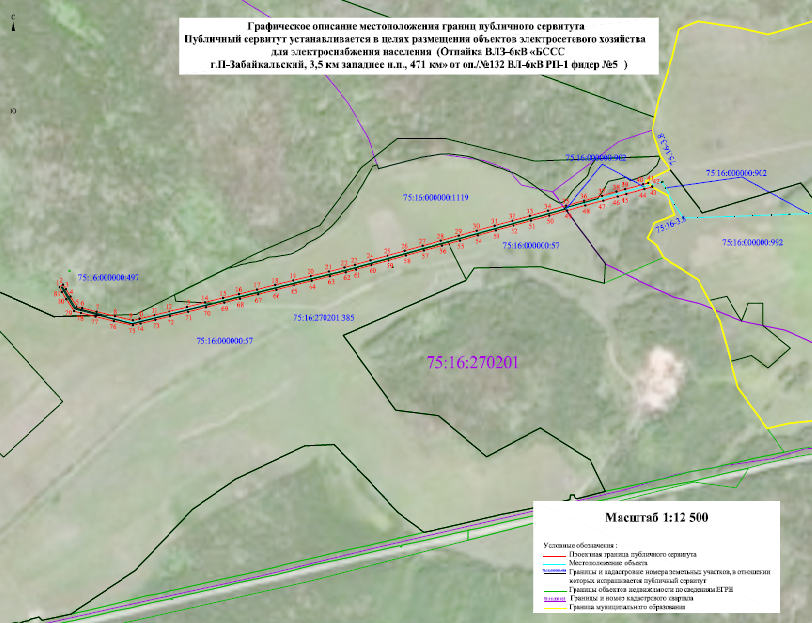 Обозначение характерных точек границКоординаты, мКоординаты, мОбозначение характерных точек границКоординаты, мКоординаты, мОбозначение характерных точек границХYОбозначение характерных точек границХY1575993.53 1219693.3542 576403.81  1222254.502576004.11 1219710.3243 576401.62   1222258.403575985.31 1219722.0444 576393.13  1222222.074575955.57 1219740.5545 576372.981222144.905575914.71 1219767.5146576362.75  1222106.236575908.88 1219792.0847576345.68 1222043.707575894.08 1219855.1648576325.88   1221965.948575875.79 1219932.9449576305.60  1221888.499575859.35 1220010.1050576285.30  1221811.3310575865.76 1220041.5851576264.91   1221733.7411575880.56 1220104.9452576244.69  1221656.3012575895.25 1220167.7053576224.40  1221579.0213575913.73 1220245.9654576204.11  1221501.7014575931.97 1220323.7555576183.67  1221424.4015575950.31 1220401.4656576163.501221347.0416575966.45 1220469.5857576143.241221269.5317575984.56 1220547.3858576122.861221192.1418576002.92 1220625.3859576103.051221116.7119576021.23 1220703.1760576083.501221042.3220576039.60 1220780.9761576065.701220974.6421576057.86 1220858.9662576054.361220931.7522576073.77 1220926.9263576038.391220863.5223576085.04 1220969.5464576020.131220785.5524576102.84 1221037.2465576001.761220707.7725576122.40 1221111.6366575983.451220629.9726576142.20 1221187.0567575965.091220551.9427576162.59 1221264.4568575946.981220474.1528576182.85 1221342.0069575930.851220406.0729576203.02 1221419.3270575912.501220328.3330576223.45 1221496.6071575894.261220250.5431576243.75 1221573.9472575875.791220172.2832576264.04 1221651.2473575861.091220109.5033576284.25 1221728.6774575846.221220045.8534576304.64 1221806.2475575838.921220010.0035576324.95 1221883.4276575856.271219928.5736576345.25 1221960.9477575874.611219850.5937576365.02 1222038.6078575889.421219787.4838576382.06 1222101.0479575897.071219755.1939576392.32 1222139.8280575944.781219723.7140576412.55 1222217.2781575974.741219705.0641576417.38 1222237.961575993.531219693.35